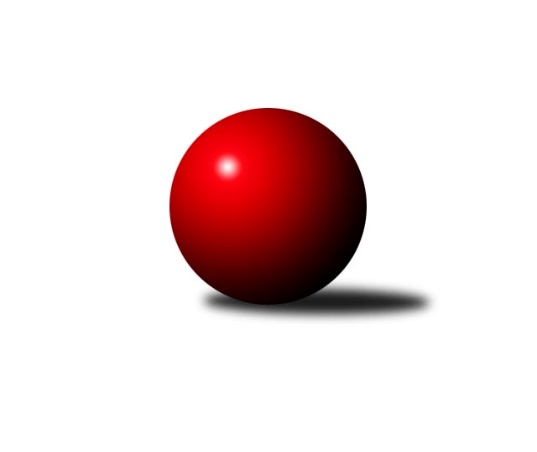 Č.2Ročník 2017/2018	20.5.2024 Mistrovství Prahy 2 2017/2018Statistika 2. kolaTabulka družstev:		družstvo	záp	výh	rem	proh	skore	sety	průměr	body	plné	dorážka	chyby	1.	TJ Radlice	2	2	0	0	13.0 : 3.0 	(18.0 : 6.0)	2380	4	1682	698	43.5	2.	KK Slavia Praha D	2	2	0	0	13.0 : 3.0 	(13.5 : 10.5)	2330	4	1664	666	51.5	3.	KK Slavoj Praha D	2	2	0	0	11.0 : 5.0 	(16.0 : 8.0)	2485	4	1696	789	54	4.	TJ Sokol Rudná C	2	2	0	0	10.0 : 6.0 	(12.0 : 12.0)	2325	4	1647	679	63	5.	SK Uhelné sklady Praha C	2	1	0	1	9.0 : 7.0 	(14.0 : 10.0)	2364	2	1658	706	56	6.	KK Slavia Praha B	2	1	0	1	9.0 : 7.0 	(13.0 : 11.0)	2384	2	1671	714	40.5	7.	Sokol Kobylisy B	2	1	0	1	9.0 : 7.0 	(13.0 : 11.0)	2212	2	1613	599	75.5	8.	Sokol Kobylisy C	2	1	0	1	8.0 : 8.0 	(11.0 : 13.0)	2275	2	1616	660	54	9.	Slavoj Velké Popovice A	2	1	0	1	8.0 : 8.0 	(10.5 : 13.5)	2447	2	1729	718	47	10.	TJ Sokol Praha-Vršovice B	2	1	0	1	6.0 : 10.0 	(9.0 : 15.0)	2204	2	1594	610	66.5	11.	PSK Union Praha C	2	0	0	2	6.0 : 10.0 	(10.0 : 14.0)	2299	0	1644	655	55	12.	KK Dopravní podniky Praha A	2	0	0	2	4.0 : 12.0 	(10.0 : 14.0)	2111	0	1488	623	40	13.	SK Meteor Praha D	2	0	0	2	3.0 : 13.0 	(9.5 : 14.5)	2310	0	1656	654	57.5	14.	KK Slavia Praha C	2	0	0	2	3.0 : 13.0 	(8.5 : 15.5)	2267	0	1621	647	53.5Tabulka doma:		družstvo	záp	výh	rem	proh	skore	sety	průměr	body	maximum	minimum	1.	TJ Radlice	1	1	0	0	8.0 : 0.0 	(11.0 : 1.0)	2358	2	2358	2358	2.	Sokol Kobylisy B	1	1	0	0	7.0 : 1.0 	(9.0 : 3.0)	2225	2	2225	2225	3.	SK Uhelné sklady Praha C	1	1	0	0	6.0 : 2.0 	(8.0 : 4.0)	2441	2	2441	2441	4.	TJ Sokol Praha-Vršovice B	1	1	0	0	6.0 : 2.0 	(8.0 : 4.0)	2305	2	2305	2305	5.	KK Slavoj Praha D	1	1	0	0	5.0 : 3.0 	(9.0 : 3.0)	2512	2	2512	2512	6.	TJ Sokol Rudná C	1	1	0	0	5.0 : 3.0 	(6.0 : 6.0)	2360	2	2360	2360	7.	KK Slavia Praha B	2	1	0	1	9.0 : 7.0 	(13.0 : 11.0)	2384	2	2413	2355	8.	KK Slavia Praha D	0	0	0	0	0.0 : 0.0 	(0.0 : 0.0)	0	0	0	0	9.	PSK Union Praha C	1	0	0	1	3.0 : 5.0 	(7.0 : 5.0)	2273	0	2273	2273	10.	Sokol Kobylisy C	1	0	0	1	3.0 : 5.0 	(6.0 : 6.0)	2259	0	2259	2259	11.	SK Meteor Praha D	1	0	0	1	2.0 : 6.0 	(6.5 : 5.5)	2484	0	2484	2484	12.	KK Dopravní podniky Praha A	1	0	0	1	2.0 : 6.0 	(6.0 : 6.0)	2259	0	2259	2259	13.	Slavoj Velké Popovice A	1	0	0	1	2.0 : 6.0 	(5.0 : 7.0)	2399	0	2399	2399	14.	KK Slavia Praha C	1	0	0	1	1.0 : 7.0 	(4.5 : 7.5)	2279	0	2279	2279Tabulka venku:		družstvo	záp	výh	rem	proh	skore	sety	průměr	body	maximum	minimum	1.	KK Slavia Praha D	2	2	0	0	13.0 : 3.0 	(13.5 : 10.5)	2330	4	2397	2262	2.	KK Slavoj Praha D	1	1	0	0	6.0 : 2.0 	(7.0 : 5.0)	2458	2	2458	2458	3.	Slavoj Velké Popovice A	1	1	0	0	6.0 : 2.0 	(5.5 : 6.5)	2494	2	2494	2494	4.	TJ Radlice	1	1	0	0	5.0 : 3.0 	(7.0 : 5.0)	2401	2	2401	2401	5.	TJ Sokol Rudná C	1	1	0	0	5.0 : 3.0 	(6.0 : 6.0)	2290	2	2290	2290	6.	Sokol Kobylisy C	1	1	0	0	5.0 : 3.0 	(5.0 : 7.0)	2291	2	2291	2291	7.	KK Slavia Praha B	0	0	0	0	0.0 : 0.0 	(0.0 : 0.0)	0	0	0	0	8.	SK Uhelné sklady Praha C	1	0	0	1	3.0 : 5.0 	(6.0 : 6.0)	2287	0	2287	2287	9.	PSK Union Praha C	1	0	0	1	3.0 : 5.0 	(3.0 : 9.0)	2324	0	2324	2324	10.	KK Slavia Praha C	1	0	0	1	2.0 : 6.0 	(4.0 : 8.0)	2255	0	2255	2255	11.	Sokol Kobylisy B	1	0	0	1	2.0 : 6.0 	(4.0 : 8.0)	2198	0	2198	2198	12.	KK Dopravní podniky Praha A	1	0	0	1	2.0 : 6.0 	(4.0 : 8.0)	1962	0	1962	1962	13.	SK Meteor Praha D	1	0	0	1	1.0 : 7.0 	(3.0 : 9.0)	2136	0	2136	2136	14.	TJ Sokol Praha-Vršovice B	1	0	0	1	0.0 : 8.0 	(1.0 : 11.0)	2102	0	2102	2102Tabulka podzimní části:		družstvo	záp	výh	rem	proh	skore	sety	průměr	body	doma	venku	1.	TJ Radlice	2	2	0	0	13.0 : 3.0 	(18.0 : 6.0)	2380	4 	1 	0 	0 	1 	0 	0	2.	KK Slavia Praha D	2	2	0	0	13.0 : 3.0 	(13.5 : 10.5)	2330	4 	0 	0 	0 	2 	0 	0	3.	KK Slavoj Praha D	2	2	0	0	11.0 : 5.0 	(16.0 : 8.0)	2485	4 	1 	0 	0 	1 	0 	0	4.	TJ Sokol Rudná C	2	2	0	0	10.0 : 6.0 	(12.0 : 12.0)	2325	4 	1 	0 	0 	1 	0 	0	5.	SK Uhelné sklady Praha C	2	1	0	1	9.0 : 7.0 	(14.0 : 10.0)	2364	2 	1 	0 	0 	0 	0 	1	6.	KK Slavia Praha B	2	1	0	1	9.0 : 7.0 	(13.0 : 11.0)	2384	2 	1 	0 	1 	0 	0 	0	7.	Sokol Kobylisy B	2	1	0	1	9.0 : 7.0 	(13.0 : 11.0)	2212	2 	1 	0 	0 	0 	0 	1	8.	Sokol Kobylisy C	2	1	0	1	8.0 : 8.0 	(11.0 : 13.0)	2275	2 	0 	0 	1 	1 	0 	0	9.	Slavoj Velké Popovice A	2	1	0	1	8.0 : 8.0 	(10.5 : 13.5)	2447	2 	0 	0 	1 	1 	0 	0	10.	TJ Sokol Praha-Vršovice B	2	1	0	1	6.0 : 10.0 	(9.0 : 15.0)	2204	2 	1 	0 	0 	0 	0 	1	11.	PSK Union Praha C	2	0	0	2	6.0 : 10.0 	(10.0 : 14.0)	2299	0 	0 	0 	1 	0 	0 	1	12.	KK Dopravní podniky Praha A	2	0	0	2	4.0 : 12.0 	(10.0 : 14.0)	2111	0 	0 	0 	1 	0 	0 	1	13.	SK Meteor Praha D	2	0	0	2	3.0 : 13.0 	(9.5 : 14.5)	2310	0 	0 	0 	1 	0 	0 	1	14.	KK Slavia Praha C	2	0	0	2	3.0 : 13.0 	(8.5 : 15.5)	2267	0 	0 	0 	1 	0 	0 	1Tabulka jarní části:		družstvo	záp	výh	rem	proh	skore	sety	průměr	body	doma	venku	1.	Sokol Kobylisy C	0	0	0	0	0.0 : 0.0 	(0.0 : 0.0)	0	0 	0 	0 	0 	0 	0 	0 	2.	SK Uhelné sklady Praha C	0	0	0	0	0.0 : 0.0 	(0.0 : 0.0)	0	0 	0 	0 	0 	0 	0 	0 	3.	KK Slavoj Praha D	0	0	0	0	0.0 : 0.0 	(0.0 : 0.0)	0	0 	0 	0 	0 	0 	0 	0 	4.	SK Meteor Praha D	0	0	0	0	0.0 : 0.0 	(0.0 : 0.0)	0	0 	0 	0 	0 	0 	0 	0 	5.	KK Slavia Praha C	0	0	0	0	0.0 : 0.0 	(0.0 : 0.0)	0	0 	0 	0 	0 	0 	0 	0 	6.	TJ Sokol Praha-Vršovice B	0	0	0	0	0.0 : 0.0 	(0.0 : 0.0)	0	0 	0 	0 	0 	0 	0 	0 	7.	KK Slavia Praha D	0	0	0	0	0.0 : 0.0 	(0.0 : 0.0)	0	0 	0 	0 	0 	0 	0 	0 	8.	KK Dopravní podniky Praha A	0	0	0	0	0.0 : 0.0 	(0.0 : 0.0)	0	0 	0 	0 	0 	0 	0 	0 	9.	Sokol Kobylisy B	0	0	0	0	0.0 : 0.0 	(0.0 : 0.0)	0	0 	0 	0 	0 	0 	0 	0 	10.	KK Slavia Praha B	0	0	0	0	0.0 : 0.0 	(0.0 : 0.0)	0	0 	0 	0 	0 	0 	0 	0 	11.	Slavoj Velké Popovice A	0	0	0	0	0.0 : 0.0 	(0.0 : 0.0)	0	0 	0 	0 	0 	0 	0 	0 	12.	PSK Union Praha C	0	0	0	0	0.0 : 0.0 	(0.0 : 0.0)	0	0 	0 	0 	0 	0 	0 	0 	13.	TJ Sokol Rudná C	0	0	0	0	0.0 : 0.0 	(0.0 : 0.0)	0	0 	0 	0 	0 	0 	0 	0 	14.	TJ Radlice	0	0	0	0	0.0 : 0.0 	(0.0 : 0.0)	0	0 	0 	0 	0 	0 	0 	0 Zisk bodů pro družstvo:		jméno hráče	družstvo	body	zápasy	v %	dílčí body	sety	v %	1.	Ludmila Erbanová 	TJ Sokol Rudná C 	2	/	2	(100%)	4	/	4	(100%)	2.	Kateřina Holanová 	KK Slavoj Praha D 	2	/	2	(100%)	4	/	4	(100%)	3.	Lidmila Fořtová 	KK Slavia Praha B 	2	/	2	(100%)	4	/	4	(100%)	4.	Pavel Forman 	KK Slavia Praha B 	2	/	2	(100%)	4	/	4	(100%)	5.	Leoš Kofroň 	TJ Radlice 	2	/	2	(100%)	4	/	4	(100%)	6.	Lukáš Lehner 	TJ Radlice 	2	/	2	(100%)	4	/	4	(100%)	7.	Miloš ml. Beneš ml.	TJ Radlice 	2	/	2	(100%)	4	/	4	(100%)	8.	Filip Knap 	KK Slavia Praha D 	2	/	2	(100%)	3.5	/	4	(88%)	9.	Petr Knap 	KK Slavia Praha D 	2	/	2	(100%)	3	/	4	(75%)	10.	Jiří Bendl 	SK Uhelné sklady Praha C 	2	/	2	(100%)	3	/	4	(75%)	11.	Zdeněk Fůra 	Sokol Kobylisy B 	2	/	2	(100%)	3	/	4	(75%)	12.	Tomáš Rybka 	KK Slavia Praha B 	2	/	2	(100%)	3	/	4	(75%)	13.	Tomáš Jiránek 	KK Slavia Praha D 	2	/	2	(100%)	3	/	4	(75%)	14.	Karel Balliš 	Slavoj Velké Popovice A 	2	/	2	(100%)	3	/	4	(75%)	15.	Karel Bernat 	KK Slavia Praha D 	2	/	2	(100%)	2	/	4	(50%)	16.	Jaruška Havrdová 	Slavoj Velké Popovice A 	2	/	2	(100%)	2	/	4	(50%)	17.	Jaroslav Krčma 	Sokol Kobylisy B 	2	/	2	(100%)	2	/	4	(50%)	18.	Václav Bouchal 	PSK Union Praha C 	2	/	2	(100%)	2	/	4	(50%)	19.	Milan ml. Mareš ml.	KK Slavia Praha C 	2	/	3	(67%)	5	/	6	(83%)	20.	Jiří Chrdle 	SK Meteor Praha D 	1	/	1	(100%)	2	/	2	(100%)	21.	Miloslav Dušek 	SK Uhelné sklady Praha C 	1	/	1	(100%)	2	/	2	(100%)	22.	Zdeněk Novák 	KK Slavia Praha D 	1	/	1	(100%)	2	/	2	(100%)	23.	Stanislava Sábová 	SK Uhelné sklady Praha C 	1	/	1	(100%)	2	/	2	(100%)	24.	Jiří Štoček 	KK Dopravní podniky Praha A 	1	/	1	(100%)	2	/	2	(100%)	25.	Otakar Jakoubek 	SK Uhelné sklady Praha C 	1	/	1	(100%)	1	/	2	(50%)	26.	Jindřich Málek 	KK Dopravní podniky Praha A 	1	/	1	(100%)	1	/	2	(50%)	27.	Miloslav Fous 	PSK Union Praha C 	1	/	1	(100%)	1	/	2	(50%)	28.	Vladimír Dvořák 	SK Meteor Praha D 	1	/	2	(50%)	3	/	4	(75%)	29.	Eva Kozáková 	SK Uhelné sklady Praha C 	1	/	2	(50%)	3	/	4	(75%)	30.	Michal Matyska 	Sokol Kobylisy C 	1	/	2	(50%)	3	/	4	(75%)	31.	Jan Kamín 	TJ Radlice 	1	/	2	(50%)	3	/	4	(75%)	32.	Marian Kovač 	Sokol Kobylisy B 	1	/	2	(50%)	3	/	4	(75%)	33.	Josef st. Kocan 	KK Slavia Praha C 	1	/	2	(50%)	3	/	4	(75%)	34.	Markéta Baťková 	KK Slavoj Praha D 	1	/	2	(50%)	3	/	4	(75%)	35.	Roman Hrdlička 	KK Slavoj Praha D 	1	/	2	(50%)	3	/	4	(75%)	36.	Václav Papež 	TJ Sokol Praha-Vršovice B 	1	/	2	(50%)	3	/	4	(75%)	37.	Karel Erben 	Sokol Kobylisy C 	1	/	2	(50%)	3	/	4	(75%)	38.	Jiří Mrzílek 	Slavoj Velké Popovice A 	1	/	2	(50%)	2.5	/	4	(63%)	39.	Jan Šipl 	KK Slavoj Praha D 	1	/	2	(50%)	2	/	4	(50%)	40.	Vojtěch Vojtíšek 	Sokol Kobylisy B 	1	/	2	(50%)	2	/	4	(50%)	41.	Bedřich Švec 	Slavoj Velké Popovice A 	1	/	2	(50%)	2	/	4	(50%)	42.	Blanka Koubová 	KK Slavoj Praha D 	1	/	2	(50%)	2	/	4	(50%)	43.	Vladimír Jahelka 	KK Slavoj Praha D 	1	/	2	(50%)	2	/	4	(50%)	44.	Radek Lehner 	TJ Radlice 	1	/	2	(50%)	2	/	4	(50%)	45.	Josef Hladík 	TJ Sokol Praha-Vršovice B 	1	/	2	(50%)	2	/	4	(50%)	46.	Miluše Kohoutová 	TJ Sokol Rudná C 	1	/	2	(50%)	2	/	4	(50%)	47.	Václav Císař 	Sokol Kobylisy B 	1	/	2	(50%)	2	/	4	(50%)	48.	Petr Finger 	TJ Sokol Praha-Vršovice B 	1	/	2	(50%)	2	/	4	(50%)	49.	Jan Novák 	KK Dopravní podniky Praha A 	1	/	2	(50%)	2	/	4	(50%)	50.	Jaroslav Vondrák 	KK Dopravní podniky Praha A 	1	/	2	(50%)	2	/	4	(50%)	51.	Anna Novotná 	TJ Sokol Rudná C 	1	/	2	(50%)	2	/	4	(50%)	52.	Eva Mařánková 	TJ Sokol Rudná C 	1	/	2	(50%)	2	/	4	(50%)	53.	Jakub Pytlík 	PSK Union Praha C 	1	/	2	(50%)	2	/	4	(50%)	54.	Anna Nowaková 	Sokol Kobylisy C 	1	/	2	(50%)	2	/	4	(50%)	55.	Pavel Mezek 	PSK Union Praha C 	1	/	2	(50%)	2	/	4	(50%)	56.	Jiří Haken 	PSK Union Praha C 	1	/	2	(50%)	2	/	4	(50%)	57.	Jarmila Zimáková 	TJ Sokol Rudná C 	1	/	2	(50%)	2	/	4	(50%)	58.	Richard Sekerák 	SK Meteor Praha D 	1	/	2	(50%)	2	/	4	(50%)	59.	Marek Lehner 	TJ Radlice 	1	/	2	(50%)	1	/	4	(25%)	60.	Jiří Vilímovský 	TJ Sokol Praha-Vršovice B 	1	/	2	(50%)	1	/	4	(25%)	61.	Václav Jícha 	Sokol Kobylisy C 	1	/	2	(50%)	1	/	4	(25%)	62.	Jan Nowak 	Sokol Kobylisy C 	1	/	2	(50%)	1	/	4	(25%)	63.	Zdeněk Šrot 	Sokol Kobylisy C 	1	/	2	(50%)	1	/	4	(25%)	64.	Milan Švarc 	KK Dopravní podniky Praha A 	0	/	1	(0%)	1	/	2	(50%)	65.	Nikola Zuzánková 	KK Slavia Praha B 	0	/	1	(0%)	0	/	2	(0%)	66.	Olga Brožová 	SK Uhelné sklady Praha C 	0	/	1	(0%)	0	/	2	(0%)	67.	Vladimír Kněžek 	KK Slavia Praha D 	0	/	1	(0%)	0	/	2	(0%)	68.	Štěpán Fatka 	TJ Sokol Rudná C 	0	/	1	(0%)	0	/	2	(0%)	69.	Petr Štich 	SK Uhelné sklady Praha C 	0	/	1	(0%)	0	/	2	(0%)	70.	Renata Göringerová 	PSK Union Praha C 	0	/	1	(0%)	0	/	2	(0%)	71.	Hana Poláčková 	TJ Sokol Rudná C 	0	/	1	(0%)	0	/	2	(0%)	72.	Vladimír Fořt 	SK Meteor Praha D 	0	/	1	(0%)	0	/	2	(0%)	73.	Zdeněk Boháč 	SK Meteor Praha D 	0	/	2	(0%)	1.5	/	4	(38%)	74.	Květa Pytlíková 	PSK Union Praha C 	0	/	2	(0%)	1	/	4	(25%)	75.	Dana Školová 	SK Uhelné sklady Praha C 	0	/	2	(0%)	1	/	4	(25%)	76.	Josef Císař 	Sokol Kobylisy B 	0	/	2	(0%)	1	/	4	(25%)	77.	Jiří Ludvík 	KK Dopravní podniky Praha A 	0	/	2	(0%)	1	/	4	(25%)	78.	Jaroslav Havránek 	TJ Sokol Praha-Vršovice B 	0	/	2	(0%)	1	/	4	(25%)	79.	Petr Soukup 	KK Dopravní podniky Praha A 	0	/	2	(0%)	1	/	4	(25%)	80.	Jason Holt 	Slavoj Velké Popovice A 	0	/	2	(0%)	1	/	4	(25%)	81.	Miroslav Šostý 	SK Meteor Praha D 	0	/	2	(0%)	1	/	4	(25%)	82.	Michal Kocan 	KK Slavia Praha C 	0	/	2	(0%)	0.5	/	4	(13%)	83.	Tomáš Tejnor 	KK Slavia Praha B 	0	/	2	(0%)	0	/	4	(0%)	84.	Jiří ml. Kryda ml.	KK Slavia Praha C 	0	/	2	(0%)	0	/	4	(0%)	85.	Bedřich Bernátek 	SK Meteor Praha D 	0	/	2	(0%)	0	/	4	(0%)	86.	Jiří Janata 	TJ Sokol Praha-Vršovice B 	0	/	2	(0%)	0	/	4	(0%)	87.	Hana Hájková 	KK Slavia Praha C 	0	/	2	(0%)	0	/	4	(0%)	88.	Karel Myšák 	KK Slavia Praha D 	0	/	2	(0%)	0	/	4	(0%)	89.	Josef Vodešil 	Slavoj Velké Popovice A 	0	/	2	(0%)	0	/	4	(0%)Průměry na kuželnách:		kuželna	průměr	plné	dorážka	chyby	výkon na hráče	1.	Meteor, 1-2	2489	1758	731	47.5	(414.8)	2.	Velké Popovice, 1-2	2428	1689	739	48.5	(404.8)	3.	SK Žižkov Praha, 1-2	2418	1673	744	60.5	(403.0)	4.	KK Slavia Praha, 3-4	2338	1672	666	56.5	(389.7)	5.	KK Slavia Praha, 1-2	2334	1640	694	37.5	(389.0)	6.	TJ Sokol Rudná, 1-2	2323	1650	673	65.0	(387.3)	7.	PSK Union Praha, 3-4	2282	1633	648	45.5	(380.3)	8.	SK Žižkov, 1-2	2260	1618	642	54.5	(376.8)	9.	Vršovice, 1-2	2251	1596	655	64.0	(375.3)	10.	Kobylisy, 1-2	2227	1608	619	66.5	(371.3)	11.	Zvon, 1-2	2215	1578	637	52.8	(369.3)Nejlepší výkony na kuželnách:Meteor, 1-2Slavoj Velké Popovice A	2494	2. kolo	Bedřich Švec 	Slavoj Velké Popovice A	445	2. koloSK Meteor Praha D	2484	2. kolo	Jiří Chrdle 	SK Meteor Praha D	443	2. kolo		. kolo	Jaruška Havrdová 	Slavoj Velké Popovice A	431	2. kolo		. kolo	Karel Balliš 	Slavoj Velké Popovice A	421	2. kolo		. kolo	Vladimír Dvořák 	SK Meteor Praha D	416	2. kolo		. kolo	Jiří Mrzílek 	Slavoj Velké Popovice A	411	2. kolo		. kolo	Josef Vodešil 	Slavoj Velké Popovice A	410	2. kolo		. kolo	Miroslav Šostý 	SK Meteor Praha D	407	2. kolo		. kolo	Richard Sekerák 	SK Meteor Praha D	407	2. kolo		. kolo	Bedřich Bernátek 	SK Meteor Praha D	406	2. koloVelké Popovice, 1-2KK Slavoj Praha D	2458	1. kolo	Kateřina Holanová 	KK Slavoj Praha D	471	1. koloSlavoj Velké Popovice A	2399	1. kolo	Markéta Baťková 	KK Slavoj Praha D	444	1. kolo		. kolo	Jaruška Havrdová 	Slavoj Velké Popovice A	434	1. kolo		. kolo	Karel Balliš 	Slavoj Velké Popovice A	413	1. kolo		. kolo	Roman Hrdlička 	KK Slavoj Praha D	403	1. kolo		. kolo	Bedřich Švec 	Slavoj Velké Popovice A	396	1. kolo		. kolo	Josef Vodešil 	Slavoj Velké Popovice A	396	1. kolo		. kolo	Vladimír Jahelka 	KK Slavoj Praha D	390	1. kolo		. kolo	Jan Šipl 	KK Slavoj Praha D	387	1. kolo		. kolo	Jason Holt 	Slavoj Velké Popovice A	383	1. koloSK Žižkov Praha, 1-2KK Slavoj Praha D	2512	2. kolo	Roman Hrdlička 	KK Slavoj Praha D	461	2. koloPSK Union Praha C	2324	2. kolo	Blanka Koubová 	KK Slavoj Praha D	432	2. kolo		. kolo	Jakub Pytlík 	PSK Union Praha C	426	2. kolo		. kolo	Markéta Baťková 	KK Slavoj Praha D	420	2. kolo		. kolo	Václav Bouchal 	PSK Union Praha C	414	2. kolo		. kolo	Jan Šipl 	KK Slavoj Praha D	409	2. kolo		. kolo	Kateřina Holanová 	KK Slavoj Praha D	407	2. kolo		. kolo	Květa Pytlíková 	PSK Union Praha C	399	2. kolo		. kolo	Pavel Mezek 	PSK Union Praha C	385	2. kolo		. kolo	Vladimír Jahelka 	KK Slavoj Praha D	383	2. koloKK Slavia Praha, 3-4KK Slavia Praha D	2397	2. kolo	Filip Knap 	KK Slavia Praha D	415	2. koloKK Slavia Praha C	2279	2. kolo	Milan ml. Mareš ml.	KK Slavia Praha C	409	2. kolo		. kolo	Zdeněk Novák 	KK Slavia Praha D	408	2. kolo		. kolo	Tomáš Jiránek 	KK Slavia Praha D	403	2. kolo		. kolo	Michal Kocan 	KK Slavia Praha C	395	2. kolo		. kolo	Karel Myšák 	KK Slavia Praha D	394	2. kolo		. kolo	Karel Bernat 	KK Slavia Praha D	394	2. kolo		. kolo	Josef st. Kocan 	KK Slavia Praha C	393	2. kolo		. kolo	Hana Hájková 	KK Slavia Praha C	392	2. kolo		. kolo	Petr Knap 	KK Slavia Praha D	383	2. koloKK Slavia Praha, 1-2KK Slavia Praha B	2413	1. kolo	Pavel Forman 	KK Slavia Praha B	441	2. koloTJ Radlice	2401	2. kolo	Miloš ml. Beneš ml.	TJ Radlice	441	2. koloKK Slavia Praha B	2355	2. kolo	Pavel Forman 	KK Slavia Praha B	436	1. koloKK Slavia Praha C	2255	1. kolo	Lukáš Lehner 	TJ Radlice	427	2. kolo		. kolo	Milan ml. Mareš ml.	KK Slavia Praha C	425	1. kolo		. kolo	Vladimír Tala 	KK Slavia Praha B	423	1. kolo		. kolo	Lidmila Fořtová 	KK Slavia Praha B	416	2. kolo		. kolo	Josef st. Kocan 	KK Slavia Praha C	415	1. kolo		. kolo	Tomáš Rybka 	KK Slavia Praha B	414	1. kolo		. kolo	Tomáš Rybka 	KK Slavia Praha B	412	2. koloTJ Sokol Rudná, 1-2TJ Sokol Rudná C	2360	1. kolo	Ludmila Erbanová 	TJ Sokol Rudná C	445	1. koloSK Uhelné sklady Praha C	2287	1. kolo	Miloslav Dušek 	SK Uhelné sklady Praha C	438	1. kolo		. kolo	Jiří Bendl 	SK Uhelné sklady Praha C	423	1. kolo		. kolo	Miluše Kohoutová 	TJ Sokol Rudná C	418	1. kolo		. kolo	Anna Novotná 	TJ Sokol Rudná C	391	1. kolo		. kolo	Jarmila Zimáková 	TJ Sokol Rudná C	384	1. kolo		. kolo	Hana Poláčková 	TJ Sokol Rudná C	383	1. kolo		. kolo	Olga Brožová 	SK Uhelné sklady Praha C	368	1. kolo		. kolo	Dana Školová 	SK Uhelné sklady Praha C	357	1. kolo		. kolo	Petr Štich 	SK Uhelné sklady Praha C	352	1. koloPSK Union Praha, 3-4Sokol Kobylisy C	2291	1. kolo	Zdeněk Šrot 	Sokol Kobylisy C	420	1. koloPSK Union Praha C	2273	1. kolo	Václav Bouchal 	PSK Union Praha C	402	1. kolo		. kolo	Michal Matyska 	Sokol Kobylisy C	396	1. kolo		. kolo	Jiří Haken 	PSK Union Praha C	393	1. kolo		. kolo	Miloslav Fous 	PSK Union Praha C	386	1. kolo		. kolo	Václav Jícha 	Sokol Kobylisy C	375	1. kolo		. kolo	Karel Erben 	Sokol Kobylisy C	374	1. kolo		. kolo	Jakub Pytlík 	PSK Union Praha C	373	1. kolo		. kolo	Jan Nowak 	Sokol Kobylisy C	370	1. kolo		. kolo	Pavel Mezek 	PSK Union Praha C	368	1. koloSK Žižkov, 1-2KK Slavia Praha D	2262	1. kolo	Jaroslav Vondrák 	KK Dopravní podniky Praha A	410	1. koloKK Dopravní podniky Praha A	2259	1. kolo	Filip Knap 	KK Slavia Praha D	399	1. kolo		. kolo	Tomáš Jiránek 	KK Slavia Praha D	390	1. kolo		. kolo	Karel Bernat 	KK Slavia Praha D	386	1. kolo		. kolo	Petr Knap 	KK Slavia Praha D	385	1. kolo		. kolo	Jiří Štoček 	KK Dopravní podniky Praha A	379	1. kolo		. kolo	Milan Švarc 	KK Dopravní podniky Praha A	376	1. kolo		. kolo	Jan Novák 	KK Dopravní podniky Praha A	372	1. kolo		. kolo	Petr Soukup 	KK Dopravní podniky Praha A	361	1. kolo		. kolo	Jiří Ludvík 	KK Dopravní podniky Praha A	361	1. koloVršovice, 1-2TJ Sokol Praha-Vršovice B	2305	2. kolo	Václav Papež 	TJ Sokol Praha-Vršovice B	428	2. koloSokol Kobylisy B	2198	2. kolo	Josef Hladík 	TJ Sokol Praha-Vršovice B	407	2. kolo		. kolo	Petr Finger 	TJ Sokol Praha-Vršovice B	399	2. kolo		. kolo	Vojtěch Vojtíšek 	Sokol Kobylisy B	387	2. kolo		. kolo	Václav Císař 	Sokol Kobylisy B	378	2. kolo		. kolo	Jiří Vilímovský 	TJ Sokol Praha-Vršovice B	377	2. kolo		. kolo	Marian Kovač 	Sokol Kobylisy B	373	2. kolo		. kolo	Jaroslav Krčma 	Sokol Kobylisy B	362	2. kolo		. kolo	Jaroslav Havránek 	TJ Sokol Praha-Vršovice B	354	2. kolo		. kolo	Josef Císař 	Sokol Kobylisy B	352	2. koloKobylisy, 1-2TJ Sokol Rudná C	2290	2. kolo	Ludmila Erbanová 	TJ Sokol Rudná C	440	2. koloSokol Kobylisy C	2259	2. kolo	Michal Matyska 	Sokol Kobylisy C	416	2. koloSokol Kobylisy B	2225	1. kolo	Vojtěch Vojtíšek 	Sokol Kobylisy B	403	1. koloSK Meteor Praha D	2136	1. kolo	Karel Erben 	Sokol Kobylisy C	395	2. kolo		. kolo	Jarmila Zimáková 	TJ Sokol Rudná C	392	2. kolo		. kolo	Václav Jícha 	Sokol Kobylisy C	392	2. kolo		. kolo	Miluše Kohoutová 	TJ Sokol Rudná C	384	2. kolo		. kolo	Jaroslav Krčma 	Sokol Kobylisy B	379	1. kolo		. kolo	Vladimír Dvořák 	SK Meteor Praha D	375	1. kolo		. kolo	Marian Kovač 	Sokol Kobylisy B	373	1. koloZvon, 1-2SK Uhelné sklady Praha C	2441	2. kolo	Miloslav Dušek 	SK Uhelné sklady Praha C	457	2. koloTJ Radlice	2358	1. kolo	Stanislava Sábová 	SK Uhelné sklady Praha C	419	2. koloTJ Sokol Praha-Vršovice B	2102	1. kolo	Miloš ml. Beneš ml.	TJ Radlice	417	1. koloKK Dopravní podniky Praha A	1962	2. kolo	Marek Lehner 	TJ Radlice	414	1. kolo		. kolo	Otakar Jakoubek 	SK Uhelné sklady Praha C	412	2. kolo		. kolo	Jindřich Málek 	KK Dopravní podniky Praha A	410	2. kolo		. kolo	Petr Soukup 	KK Dopravní podniky Praha A	408	2. kolo		. kolo	Jiří Bendl 	SK Uhelné sklady Praha C	403	2. kolo		. kolo	Jiří Ludvík 	KK Dopravní podniky Praha A	401	2. kolo		. kolo	Lukáš Lehner 	TJ Radlice	399	1. koloČetnost výsledků:	8.0 : 0.0	1x	7.0 : 1.0	1x	6.0 : 2.0	3x	5.0 : 3.0	2x	3.0 : 5.0	3x	2.0 : 6.0	3x	1.0 : 7.0	1x